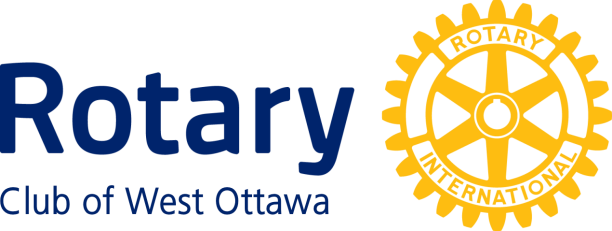 Ruth Martin Award for Community ServiceConferred upon Jenn Hayward , June 29th, 2021Jenn Hayward is a Metis originating from Saskatoon.  She began service when she was a Human Justice Major with the University of Regina. enn moved to Ottawa in 2007 for a new position with Correctional Service Canada focussing on Indigenous Justice.    When Jenn arrived in Ottawa she began producing comedy shows that benefitted the Elizabeth Fry Society.  She won a Femmy Award which is given annually by a collective of women and is given to women who identify as feminist who do community service.   In 2016 Jenn attended Coady Institute's Global Change Leaders Program.  She joined 24 women from around the world learning about International Development.  She traveled to Kenya in 2018 and immediately invested in African Grassroots, a microfinance social enterprise.As the owner of her own courier company, she works with local charities and women's groups offering free pickups for charitable events and food hamper programs.  This includes Shepherd’s of Good Hope, Harmony House, Harvest Dinner, Wabano and other ad hoc requests.She has written for the CBC for several years, and has a syndicated column educating with humour on Indigenous issues.Jenn’s future goals include more community service focusing on social enterprises and empowering communities. Doing it all with her husband and three foster children, Jenn is doing it all.Jenn Hayward, a most worthy candidate for the Ruth Martin award. The Ruth Martin Award for Community ServiceRuth Martin, after whom this Award is named, dedicated much of her life to the betterment of the community at large.  Ruth’s husband, John Martin, established this Award with the Rotary Club of West Ottawa after her death in tribute to her ideals and life of service to the community.The Awardee must have performed noteworthy service over a period of years for the well-being of the community that encompasses the National Capital Region.  Any organization or individual is eligible Except the Rotary Club of West Ottawa or members of that Club.The following members of the Rotary Club of West Ottawa to date have received this award:1996  Patricia Henry		     1997  Elsie Gertrude Scott	1998  Elizabeth I. Davies	     1999  Margaret Pranschke		2000  Dian Craig		     2001  Moe Atallah2002  Eva Lamb		     2003  Marion Gullock2004  Jim McNeill		     2005  Barry Bregman2006  Charles Austin		     2008  Elaine Garfinkel		2009  Kevin Frost		     2010  Mark Emery2011  Don Flynn		     2012  Margaret Knight2013  Hazel Bowen		     2014  Kent & Mary Brown2016  Rev. Anthony Bailey	     2018  Isabelle Nicol & Sandra Garland	2019  Shehla Kerim~     ~     ~